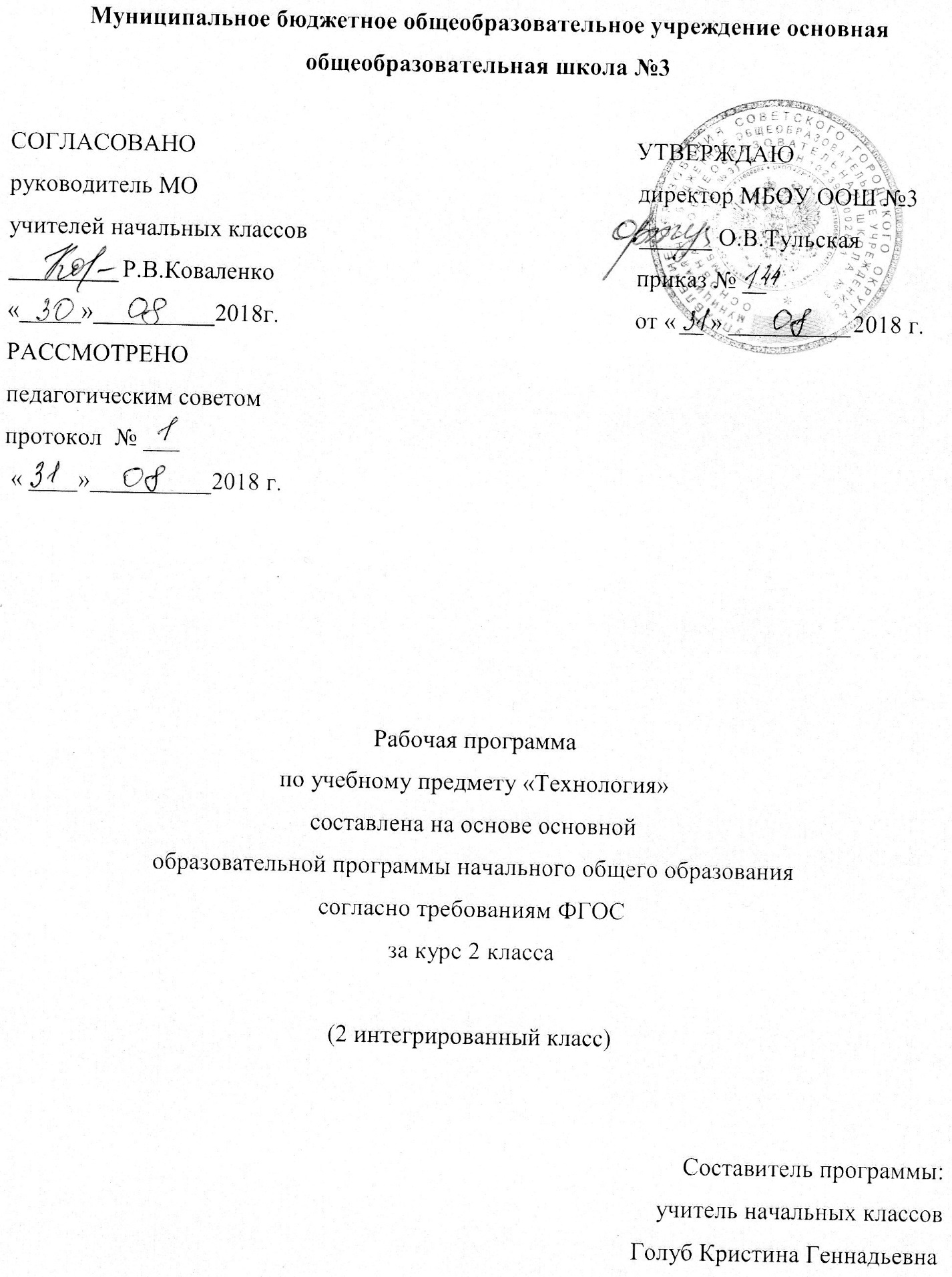 Содержание программыПояснительная записка                                                                                                        3    1.1.Возможные результаты                                                                                                  5   1.2. Критерии оценки                                                                                                            6Учебный план на предмет                                                                                                   7Календарно-тематический план                                                                                          8Образовательные ресурсы                                                                                                  10Пояснительная запискаПрограмма по учебному предмету «Технология» для 2 класса составлена на основе программы учебного курса «Технология» МБОУ ООШ № 3 и авторской программы Н.И.Роговцевой, Н.В.Богдановой «Технология 1-4 классы», в соответствии с приказом о введении ФГОС НОО №373 от 06.11.2009 года и во изменение Приказа №2357 от 22.09.2011. Учебный предмет «Технология» имеет практико-ориентированную направленность. Его содержание не только даёт ребёнку представление о технологическом процессе как совокупности применяемых при изготовлении какой-либо продукции процессов, правил, требований, предъявляемых к технической документации, но и показывает, как использовать эти знания в разных сферах учебной деятельности (при поиске информации, усвоении новых знаний, выполнении практических заданий). Практическая деятельность на уроках технологии является средством общего развития ребёнка, становления социально значимых личностных качеств, а также формирования системы специальных технологических и универсальных учебных действий. Данная программа раскрывает последовательность изучения разделов и тем курса, а так же рассматривает возможные результаты освоения курса «Технология» за 2 класс.Цель:приобретение личного опыта как основы познания;приобретение первоначального опыта практической преобразовательной  деятельности на основе овладения технологическими знаниями, технико-технологическими умениями и проектной деятельностью;формирование позитивного эмоционально-ценностного отношения к       труду и людям труда.Задачи:духовно-нравственное развитие учащихся, освоение нравственно-эстетического и социально-исторического опыта  человечества, отражённого в материальной культуре;формирование целостной картины мира, материальной и духовной культуры как продукта творческой предметно-преобразующей  деятельности человека;осмысление духовно-психологического содержания предметного мира и его единства с миром природы;умений переносить усвоенные в проектной деятельности теоретические знания о технологическом процессе в практику изготовления изделий ручного труда.Программа за курс «Технология» 2 класса рассчитана на 34 часа в год, из расчета 1 час в неделю. Основной формой организации образовательного процесса является урок в соответствии с учебным планом школы. Уроки  проводятся по расписанию в соответствии  с требованиями  СанПиН (приказ №19993,от03.03.2011)Данная программа осуществляется по УМК «Школа России».  Возможные результатыЛичностные:воспитание патриотизма, чувства гордости за свою Родину;формирование целостного, социально ориентированного взгляда на мир в его органичном единстве и разнообразии природы, народов, культур и религий;формирование уважительного отношения к иному мнению; развитие самостоятельности и личной ответственности за свои поступки, в том числе в информационной деятельности, на основе представлений о нравственных нормах, социальной справедливости и свободе; формирование эстетических потребностей, ценностей и чувств; формирование установки на безопасный и здоровый образ жизни. Метапредметные:умение определять цель деятельности на уроке  с помощью учителя и самостоятельно;готовность совместно с учителем выявлять и формулировать учебную проблему ( в ходе анализа предъявляемых заданий, образцов изделий);планировать практическую деятельность на уроке;работая по совместно составленному плану, использовать необходимые средства (рисунки, инструкционные карты, приспособления и инструменты);освоение способов решения проблем творческого и поискового характера;использование различных способов поиска (в справочных источниках и открытом учебном информационном пространстве Интернета), сбора, обработки, анализа, организации;готовность слушать собеседника и вести диалог. Предметные:организовывать своё рабочее место в зависимости от вида работы;выполнять доступные действия по самообслуживанию и видам домашнего труда;понимание общих правил  создания предметов рукотворного мира: соответствие изделия обстановке, удобство, прочность, эстетическая выразительность;применять приёмы безопасной работы ручными инструментами;анализировать устройство изделия: выделять детали, их форму, определять  взаимное расположение, виды  соединения деталей;решать простейшие задачи на достраивание, придание новых свойств конструкции, а также другие доступные и сходные по сложности задачи;изготавливать несложные конструкции изделий по рисунку. Критерии оценкиВо втором классе в первом триместре по всем предметам обучение является безотметочным. В классе используются следующие приемы оценочной деятельности, основанные на самооценке (пункт 8 раздел 2 ООП МБОУ ООШ №3): «Лесенка», «Волшебная линеечка». Оценка деятельности учащихся осуществляется в конце каждого урока. Работы оцениваются по следующим критериям: качество выполнения изучаемых на уроке приемов и операций и работы в целом; степень самостоятельности в выполнении работы; уровень творческой деятельности (репродуктивный, частично продуктивный, продуктивный), найденные продуктивные технические и технологические решения. Предпочтение следует отдавать качественной оценке деятельности каждого ребенка на уроке: его творческим находкам в процессе наблюдений, размышлений и самореализации. Никакому оцениванию не подлежит: темп работы ученика, личностные качества школьников, своеобразие их психических процессов (особенности памяти, внимания, восприятия и др.). Характеристика цифровой оценки (отметки) “5” ставится, если ученик выполнил работу в полном объеме с соблюдением необходимой последовательности, проявил организационно-трудовые умения (поддерживал чистоту рабочего места и порядок на столе, экономно расходовал материалы, работа аккуратная); “4” ставится, если работа выполнена не совсем аккуратно, измерения не достаточно точные, на рабочем месте нет должного порядка; “3” ставится, если работа выполнена правильно только наполовину, ученик неопрятно, неэкономно расходовал материал, не уложился в отведенное время. Методической основой организации деятельности школьников на уроке является система репродуктивных, проблемных и поисково-творческих методов. Проектно-творческая деятельность при дизайнерском подходе к программному материалу составляет суть учебной работы и является неотделимой от изучаемого содержания. В соответствии с этим программа органично вписывает творческие задания проектного характера в систематическое освоение содержания программы.Учебный план на предметКалендарно-тематический планОбразовательные ресурсыУчебные пособия:Роговцева Н.И., Богданова Н.В. Технология: Учебник: 2 класс. – М.: Просвещение, 2012.Роговцева Н.И., Богданова Н.В., Технология: Рабочая тетрадь: 2 класс. – М.: Просвещение, 2012Уроки технологии с применением информационных технологий. 1-4 классы. Выпуск 2. Методическое пособие с электронным приложением /Авт. – сост.Е.Н,Тюшкина. – М.: Планета, 2011. – (Современная школа).Материально-техническое обеспечение:наборы инструментов для занятий технологии, включающие картон белый и цветной, пластилин, ножницы (специализированные, для фигурного вырезания, для левой руки и др.), коврики, фигурные перфораторы, стеки, индивидуальные доски, пластиковые подложки; натуральные объекты, изображения (картинки, фотографии, пиктограммы) готовых изделий и операций по их изготовлению; репродукции картин; рабочие альбомы (тетради) с материалом для раскрашивания, вырезания, наклеивания, рисования; видеофильмы, презентации, аудиозаписи.Учебное оборудование: технические средства (компьютер, магнитофон);учебные (клей, цветная бумага, карандаши (простые, цветные),  фломастеры, краски, бумага; пластилин, картон)Список литературы, используемый для составления программыАвторская программа Н.И.Роговцевой, Н.В.Богдановой «Технология 1-4 классы»Закон РФ «Об образовании» (статья 9 в редакции от 03.06.2011 N 121-ФЗ «Образовательные программы» и статья 32 «Компетенция и ответственность образовательного учреждения»).Концепция духовно-нравственного развития и воспитания личности гражданина России. А.Я.Данилюк, А.М.Кондаков, В.А.Тишков. - М.: Просвещение, 2009. Начальная школа. Требования стандартов второго поколения к урокам и внеурочной деятельности / С.П. Казачкова, М.С. Умнова. – М.: Планета, 2012.Приказы Минобрнауки России от 31.12.2015г.№№1576, 1577, 1578 «О внесении изменений в ФГОС НОО»Примерная основная образовательная программа МБОУ ООШ №3.Примерные программы по учебным предметам. Стандарты второго поколения. Начальная школа. /Приложение к «Примерной основной образовательной программе образовательного учреждения. Начальная школа».В 2 частях. Часть 1. М.: Просвещение, 2010Учебный план МБОУ ООШ №3.Федеральный государственный стандарт начального общего образования, утвержден приказом Министерства образования и науки Российской Федерации (приказ №1897 17.12.2010г).ПредметКлассКол-во часов в неделю I триместрII триместрIII триместрГодТехнология2112111134№ п/пТема урокаКоличество часовДатаДата№ п/пТема урокаКоличество часовпланфактХудожественная мастерская Художественная мастерская 1Что ты уже знаешь? Развёртка. Коробочка из бумаги.107.09.1807.09.182Какова роль цвета в композиции? Цветочная композиция.114.09.1814.09.183Какие бывают цветочные композиции? «Букет в вазе».121.09.1821.09.184Как увидеть белое изображение на белом фоне? Композиция «Белое на белом».128.09.1828.09.185Что такое симметрия? Как получить симметричные детали? «Соборы и замки».105.10.1805.10.186Можно ли сгибать картон? Как? Наши проекты «Африканская саванна».112.10.1812.10.187Как плоское превратить в объёмное? «Говорящий попугай».119.10.1819.10.188Как согнуть картон по кривой линии. «Объёмная рыбка».126.10.1826.10.18Чертёжная мастерскаяЧертёжная мастерская9Что такое технологические операции и способы? Игрушки с пружинами.109.11.1809.11.1810Что такое чертёж и как его прочитать? «Открытка сюрприз».116.11.1816.11.1811Как изготовить несколько одинаковых прямоугольников. Аппликация с плетением.123.11.1812Можно ли разметить прямоугольник по угольнику? Блокнот со сгибанием для важных записей.130.11.1813Можно ли без шаблона разметить круг? «Пригласительный билет».107.12.1814Мастерская Деда Мороза и Снегурочки. Игрушки из конусов.114.12.1815Мастерская Деда Мороза и Снегурочки. Изготовление бумажной гирлянды.121.12.18Конструкторская мастерская Конструкторская мастерская 16Какой секрет у подвижных игрушек? Игрушки- качалки.128.12.1817Как из неподвижной игрушки сделать подвижную? Подвижные игрушки.111.01.1918Ещё один способ сделать игрушку подвижной? Подвижные игрушки.118.01.1919Можно ли соединить детали без соединительных материалов? Модель планера.125.01.1920Как машины помогают человеку? Макет автомобиля.101.02.1921-22Что интересного в работе архитектора? Наши проекты «Создадим свой город».208.02.1915.02.1923Контрольная работа 122.02.19Рукодельная мастерская Рукодельная мастерская 24Какие бывают ткани? Цветы из ватных дисков.101.03.1925Какие бывают нитки? Как они используются? Птичка из помпона.115.03.1926Что такое натуральные ткани? Каковы их свойства? Подставка.105.04.1927Строчка косого стежка. Есть ли у неё «дочки»?112.04.1928Вышивка крестом. Основы. Техника.119.04.1929-30Вышивка крестом. Вышивание по образцу.326.04.1903.05.1931Мешочек с сюрпризом.117.05.1932Контрольная работа за год.124.05.1933Что узнали? Чему научились?131.05.19